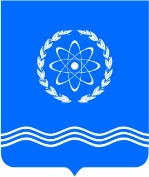 Российская ФедерацияКалужская областьГлава городского самоуправлениягородского округа «Город Обнинск»ПОСТАНОВЛЕНИЕ10.03.2021							                                        №  01-07/20О назначении общественных обсуждений по проекту постановления Администрации  города «Об утверждении документации по межеванию территории части кадастрового квартала 40:27:040403, включающей в себя земельный участок с кадастровым номером 40:27:040403:73 и земли, государственная собственность на которые не разграничена, в городе Обнинске»В соответствии со статьями 43, 46  Градостроительного кодекса Российской Федерации, Положением о публичных слушаниях и общественных обсуждениях по градостроительным вопросам и правилам благоустройства территории, утвержденным решением Обнинского городского Собрания от 27.02.2018 № 08-40, ходатайством комиссии по градостроительным и земельным вопросам, на основании  статьи 24 Устава муниципального образования «Город Обнинск» ПОСТАНОВЛЯЮ:         1. Назначить общественные обсуждения  по проекту постановления Администрации города «Об утверждении документации по межеванию территории части кадастрового квартала 40:27:040403, включающей в себя земельный участок с кадастровым номером 40:27:040403:73 и земли, государственная собственность на которые не разграничена, в городе Обнинске» (далее - Проект)  с 19.03.2021 по 22.04.2021.          2. Назначить организатором общественных обсуждений Администрацию города Обнинска  в лице Управления архитектуры и градостроительства.Организатору общественных обсуждений:           3.1.Разместить  Проект на официальном информационном портале Администрации города Обнинска в сети «Интернет» www.admobninsk.ru (далее – Официальный сайт) не позднее чем через 7 (семь) дней после опубликования в порядке, установленном для официального опубликования муниципальных правовых актов, оповещения о начале общественных обсуждений.         3.2. Не позднее 22.04.2021 опубликовать в порядке, установленном для официального опубликования муниципальных правовых актов, заключение о результатах общественных обсуждений и разместить его на официальном сайте.         4. Опубликовать в порядке, установленном для официального опубликования муниципальных правовых актов, оповещение о начале общественных обсуждений.Постановление вступает в силу со дня официального опубликования.Глава городского самоуправленияПредседатель городского собрания                                                                     Г.Ю. Артемьев